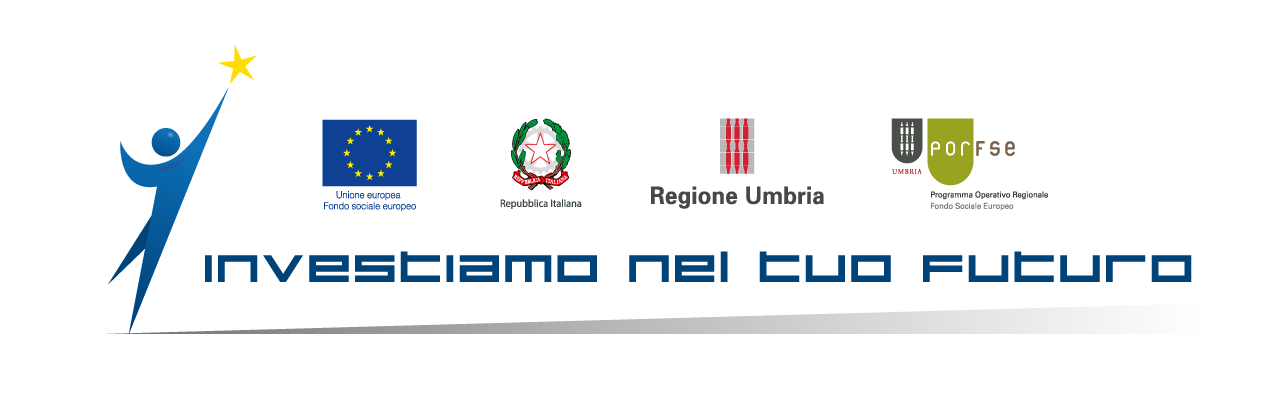 POR UMBRIA FSE 2014-2020OB. “INVESTIMENTI A FAVORE DELLA CRESCITA E OCCUPAZIONE”ASSE III Istruzione e formazioneCHECK LIST DI AMMISSIBILITA’ DEI PROGETTI/RICHIESTE DI FINANZIAMENTO AVVISO PUBBLICO per la presentazione di azioni integrate in favore di giovani fino a 18 anni di cui DD. n. 6712 del 21/9/2015Progetto/Richiesta di finanziamento n: ______________Soggetto Proponente (art. 5): ______________________Partner in ATI/ATS:  ______________________________Titolo del progetto:  ______________________________Verifica dei requisiti di ammissibilità della richiesta di finanziamento la cui mancanza determina l’esclusione della richiesta medesima:NOTE: ____________________________________________________________________________________________________________________________________________________________________________________________________________________________________________________________________________________________________________Verifica dei requisiti di ammissibilità del progetto la cui mancanza determina l’esclusione dal progetto alla successiva fase di valutazione: NOTE: ______________________________________________________________________________________________________________________________________________________________________________________________________________________________________________________Data                                                                                       Firma del controllore								     (nome e cognome)Campo di valutazione Fonte corrispondente Giudizio/RisultatoRichiesta di finanziamento/Inserimento Elenco art.12 trasmessa entro la data di scadenza prevista nell’art. 8 dell’avviso pubblico (termine perentorio:30/10/2015)PEC all’indirizzo: direzionesviluppo.regione@postacert.umbria.it.  Con oggetto: “POR FSE 2014-2020 - OB. “Investimenti a favore della crescita e occupazione” Asse III - Istruzione e Formazione – Priorità di Investimento 10.1, Obiettivo specifico/RA 10.1 Avviso pubblico per la presentazione di azioni integrate in favore di giovani fino a 18 anni”.     Entro il termine: ammissibiledata…….     Fuori termine: non ammissibiledata…….Sottoscrizione della richiesta di finanziamento/Inserimento Elenco e del formulario (firma digitale)Richiesta di finanziamento/Inserimento Elenco (Firma digitale da parte del legale rappresentante e in caso di ATI/ATS o Consorzi, sottoscrizione mediante firma digitale del formulario e/o dell’impegno di costituirsi in ATI/ATS da parte dei legali rappresentanti di tutti i soggetti partner)     Presente: ammissibile     Assente: non ammissibileRichiesta di finanziamento/Inserimento Elenco presentata da Soggetto ammissibileRichiesta di finanziamento/Inserimento Elenco      SI: ammissibile     NO: non ammissibileInoltro da parte di uno stesso soggetto proponente di una sola proposta progettuale/richiesta di finanziamentoPresentazione di un’unica proposta progettuale     SI: ammissibile     NO: non ammissibileCampoFonteGiudizio/RisultatoCoerenza del progetto presentato con quanto previsto dal bandoFormulario progetto     Coerente: ammissibile     Non coerente: non ammissibilePrevisione di elementi obbligatori previsti dal bandoFormulario progetto     SI: ammissibile     NO: non ammissibile    Non previsti dal bandoCompleto della documentazione richiestaFormulario progetto e relativi allegati     SI: ammissibile     NO: non ammissibile 